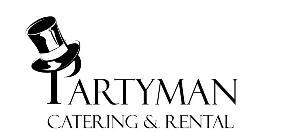                                                   Application for EmploymentBusiness Experience Please fill out completely(4) most recent employersEducationPlease read carefully before signing application: Date: Home Phone: Email:  Cell Phone: May we contact you via email? May we contact you via text? Name: ___________________________________________________________________                         First                               Middle                              LastMailing Address:  ___________________________________________________________________________________________________________________________________Positions of interest: ___Server ___Dishes  ___Rentals ___Prep Chef ___BartenderHourly wage expected:  Age if under 18: Do you have working papers:Birthdate if under 18: Date available to start: # of hours desired: Available to work holidays: Available Nights/Weekends: MonTueWedThurFriSatSunEarliest start timeLatest end timeDo you have a valid driver’s license: Driver’s license number ____________________________ State of issue  ____________________________________    	 Have you had any accidents or moving violations during the past three years? __________How many? _______________________________________________________________Have you ever driven a box truck or van/trailer combo: If yes please provide details: Do you have reliable transportation to work:  Present employer:From: __________Month/YearTo: __________Month/YearName of Supervisor & TitlePhone Number: Street address: Your Position:City:              State:             Zip:	Reason you leftDuties:Present employer:From: __________Month/YearTo: __________Month/YearName of Supervisor & TitlePhone Number:Street address: Your Position:City:                 State:              Zip: Reason you leftDuties:Present employer:From: __________Month/YearTo:  __________Month/YearName of Supervisor & TitlePhone Number:Street address: Your Position:City:                  State:             Zip: Reason you leftDuties:Present employer:From: __________Month/YearTo: ________Month/YearName of Supervisor & TitlePhone Number:Street address: Your Position:City:               State:           Zip: Reason you leftDuties:Type of school Name of schoolMajorLast year completedDiplomaYes/ NoHigh SchoolCollegeOtherPlease feel free to let us know any experience that you may have that you think would be helpful to the position you are applying for: ____ _____________________________________________________________________________________________________________________________________________________________________________________________________________________________________________________________Please feel free to let us know of any plans, desire or future plans for advancement in the hospitality or special events industry: ___________________________________________________________________________________________________________________________________________________________________________________________________________________________Who referred you to Partyman Catering & Rental: _________________________________If hired, can you provide proof of eligibility to work in the United States: ________________I affirm that all information in this application is true and complete.  Any misrepresentation, false statement or omission of facts called for shall be grounds for refusal of employment, or if hired dismissal of employment.  I also understand that any violation of company rules, policies, standards and/or procedures will be grounds for dismissal.  I agree to conform to the rules, policies, standards and regulations of Partyman Catering & Rental.  I understand that, as this organization deems necessary, I may be required to work overtime hours or hours outside a normally defined workday or work week.  If employed, I understand and agree that such employment may be terminated at any time and without any liability to Partyman Catering & Rental for continuation of salary, wages or employment related benefits.Signature:   ________________________Print Name:      _____________________            Date: __________________________May we contact your present employer:                May we contact your previous employers:             Do you have any letters of recommendation:       